Всероссийский конкурс «Волонтер могут все»Номинация: Пойдем экологическими тропамиЭкотропа по Верхнему парку для детей с ОВЗ в г. РязаниРязань 2021Паспорт на учебную экологическую тропу«Верхний  городской  парк»         Местонахождение: город   Рязань,  улица  Ленина, рядом со школой         №10.Значение тропы по основной научно – информационной ценности:             ботаническаяТип тропы: линейнаяИспользования: круглогодичная; место для учебных исследований, экскурсий, отдыха.Авторы – разработчики:  педагог  дополнительного образования ОГБУДО  «Детский эколого – биологический центр» Бердникова  Наталья Геннадьевна,  ученица 6 класса   Кривощея Ольга.Тропа создана  в  2019 году.Приложения:а) карта – схема маршрутаб) описание экскурсионных объектов  Цели тропы:  Привлечение учащихся к участию в экологических  мероприятиях.  Цели экскурсий:1.  воспитание бережного отношения к природе;2.  формирование экологической культуры поведения в природе;3.  проведение природоохранительной работы;4.  пропаганда экологических знаний.Пояснительная запискаВ настоящее время с ухудшающейся экологической обстановкой в стране  возникла необходимость  экологического образования населения.  Начинать экологическое  образование  нужно как можно раньше, начиная с  детского сада или с начальной школы.  Непосредственное общение ребёнка  с природой  является неотъемлемой частью этого образования. Особенность процесса воспитания на экологических тропах природы заключается в том, что он строится на основе непринуждённого усвоения информации и норм поведения непосредственно в  естественной среде.Экологическая тропа – маршрут, проходящий через различные объекты природы, имеющие эстетическую, природоохранную и историческую ценность, на которой школьники получают информацию об этих объектах. Создание и разработка экологической тропы очень актуальна для нашей школы, в первую очередь это обусловлено её уникальным месторасположением.  Наша школа коррекционная, в ней учатся   дети с ограниченными возможностями здоровья. Здание  расположено  в   историческом центре города, рядом с Верхним городским парком.  Своего школьного участка у нас нет. Школьники гуляют каждый день  во время группы продлённого дня  в этом парке.  Здесь  растёт много  различных  деревьев  и кустарников, названия  которых  не  знают   многие  школьники. Для этого в школе из детей среднего звена (6) классы был создан штаб, который вместе с руководителем разработал  экологическую тропу для учеников начальных классов. Протяженность тропы 500 м. для 1 – 2 –х классов, 1 км. для 3-4 –х классов.       Данная тропа начинается от центрального входа в парк, проходит  по прямой дороге  (мы её назвали  Есенинской тропой)  мимо памятника  С.А. Есенина до изгороди  вдоль ул. Радищева.  Прохождение тропы возможно в любое время года  по асфальтированным  и  булыжным  дорожкам, которые и зимой очищаются  от снега.Выбор маршрута неслучайный: у  входа в парк  растут конский  каштан и орех  маньчжурский   (плоды этих деревьев младшие школьники собирают осенью для поделок), напротив входа разбита большая  цветочная клумба.  На клумбе  большой куртиной растёт хоста ланцетнолистная, бархатцы, агератум, сальвия.  Стало традицией  у выпускников школ Советского района  г. Рязани   высаживать аллеи   деревьев  в Верхнем парке. Вдоль  есенинской  тропы с двух сторон  выпускниками посажены туи западные, ели обыкновенная и канадская, недавно  посадили сосны Веймутова. Позади  памятника  С.А. Есенину   растёт берёза повислая и  клён  обыкновенный, так  любимые  поэтом  и воспетые  в его стихах. Зимой дети развешивают  в парке кормушки для зимующих птиц и в течение зимы ведут подкормку и наблюдения за птицами. На маршруте  осенью и весной будет 5 станций: дендрарий, цветочная клумба, любимые деревья поэта, аллея городов- героев, сад камней. Зимой станций будет 4: дендрарий, «Птичья столовая» в  парке,  любимые деревья поэта, аллея городов- героев.Карта-схема тропы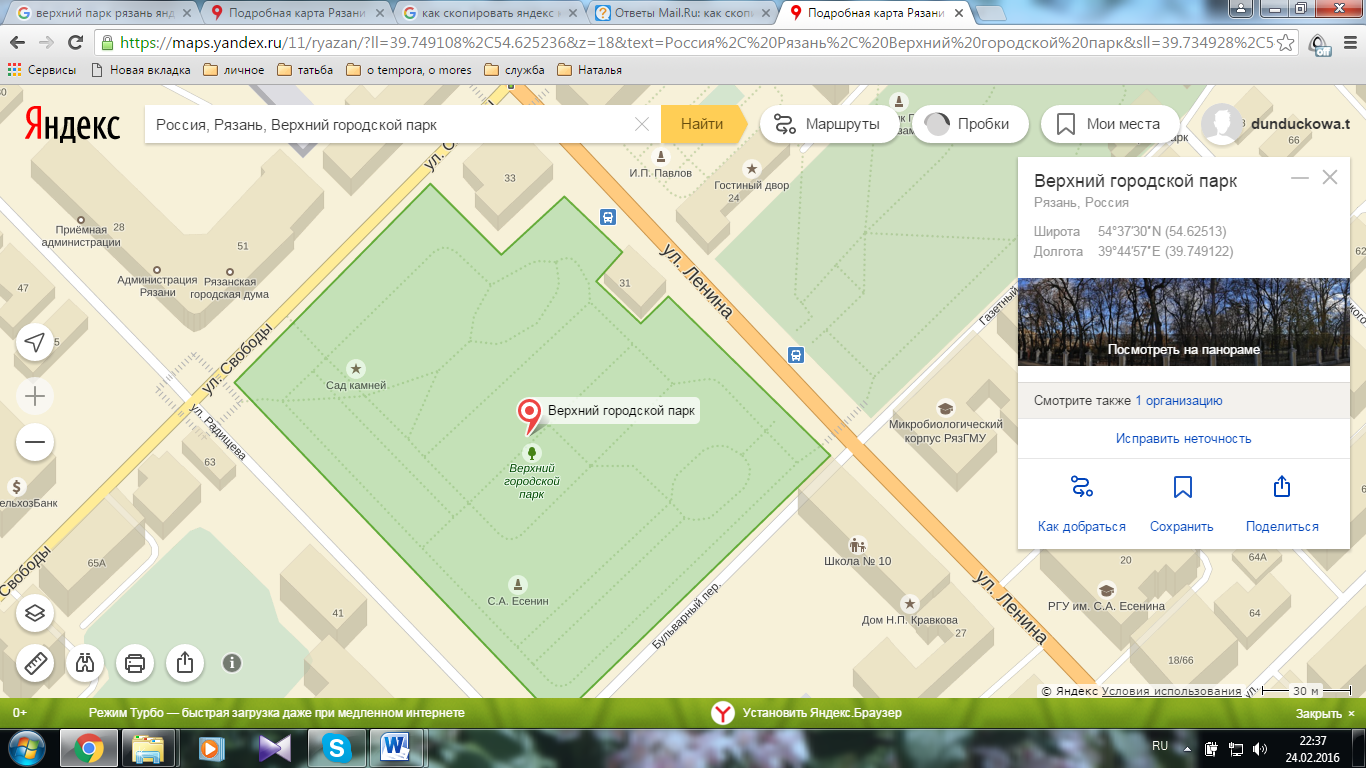 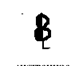 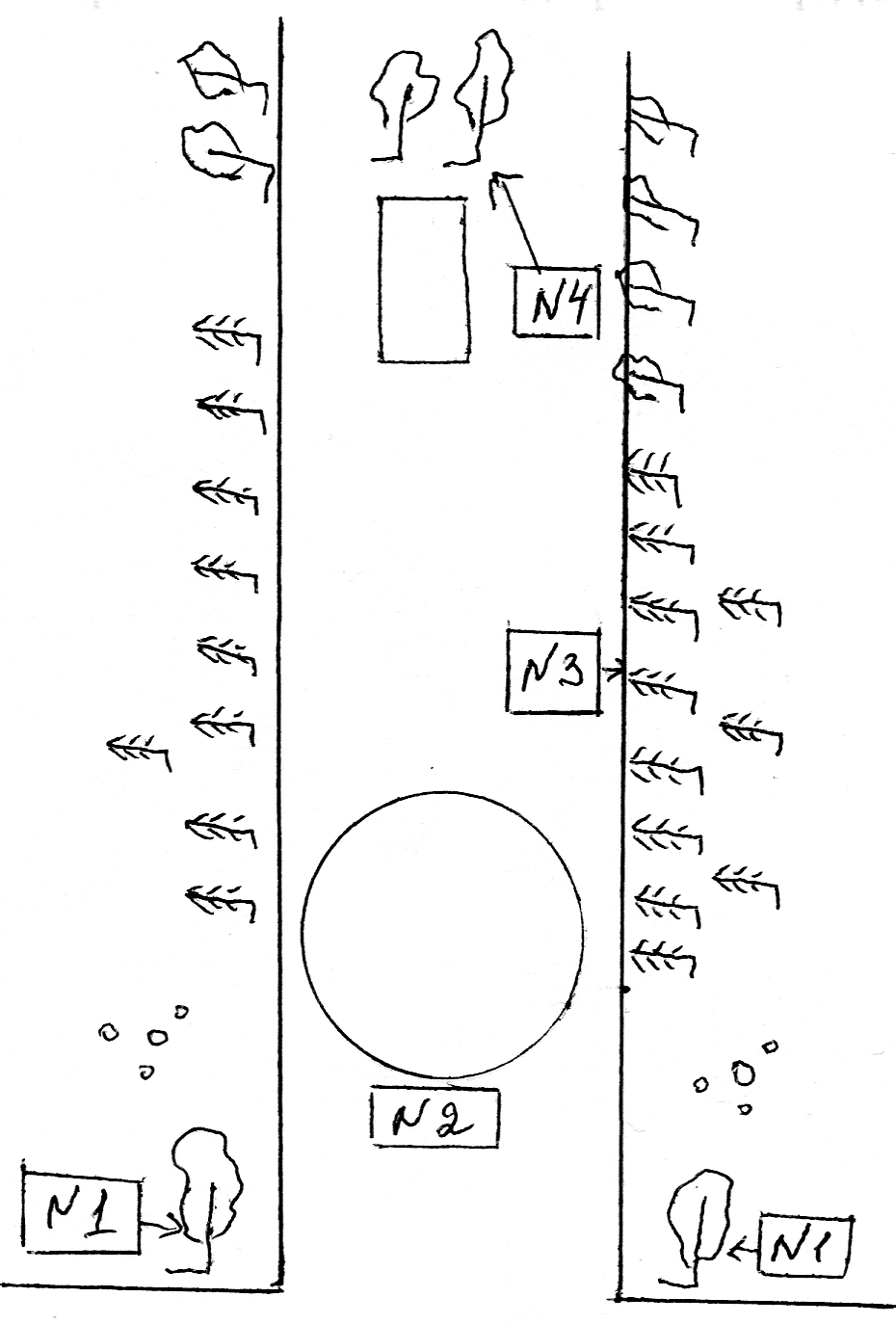 №1  каштан  конский (слева)  и орех маньчжурский (справа)№2  клумба№3  аллея выпускников№4  любимые  деревья поэта-  лиственные  деревья  хвойные  деревья  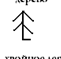 - кустарник 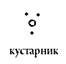 Экскурсия по осенней школьной экологической тропеВремя проведения – начало октября. Экскурсия приурочена к дню   рождения С.А. Есенина, нашего земляка. Экологическая тропа начинается с центрального входа в парк по улице Ленина, здесь по одну сторону от входа   растет   конский  каштан по другую маньчжурский орех. Деревья  высотой более 4 метров.  Экскурсовод показывает различие между деревьями: по плодам и листьям. Эти  деревья интродуценты, в  диком виде у нас не встречаются. Рассказывает  о родине  этих растений.Конский  каштан — дерево тёплого умеренного климата. Еще полвека назад конский каштан в средней полосе России считался редким деревом. Сейчас же он используется в озеленении повсеместно. Растёт каштан относительно быстро. Самый крупный из известных экземпляров — Каштан сотни лошадей, возрастом 2—4 тысячи лет, с окружностью ствола 57 м. в  Италии. Согласно легенде, Джованна I Арагонская  в сопровождении ста рыцарей попала в грозу по пути к Этне. Все путники тогда нашли убежище под этим деревом, которое стало называться Каштаном сотни лошадей. Как дерево мощного роста с шатровидной кроной, интересное во все времена года, каштан представляет большую ценность в садах и парках. Орех маньчжурский  - родина Северный Китай, Маньчжурия,  в России – на Дальнем Востоке.    Растет деревом высотой до 20-27 м и 1 м в диаметре. Живёт до 200 лет. Плоды съедобные, трудно извлекаются  из скорлупы.Рядом расположены кустарники: чубушник, спирея японская, сирень. Экскурсовод говорит о кустарниках.  Чубушник – кустарник с крупными душистыми цветами (цветёт в начале лета). В народе  его  называют жасмином, но настоящий жасмин растёт только в тёплых южных краях.    Спирея японская – невысокий красивоцветущий кустарник. Родина Китай, Япония.  Цветёт во второй половине лета до осени  сиреневыми цветами. Осенью листья окрашиваются в красный цвет.   Сирень  обыкновенная   -      В Европе сирень используется в качестве декоративного кустарника с середины XVI века, когда она была завезена из Константинополя в Италию и Вену,  послом императора Священной Римской империи Фердинанда I в Турции.  Сейчас это широко  распространённый  кустарник.  Дальше  экологическая тропа проходит по территории  дендрария  у входа в парк.  Экскурсовод рассказывает об окружающих деревьях.                                             Липа мелколистная.  В Древней Руси из её  коры получали лыко, необходимое для плетения лаптей, рогож, мочалок.  Отсюда пошла поговорка «Ободрать как липку».  Из мягкой древесины делали ложки, миски  и другую домашнюю утварь.  Древесина легко поддаётся обработки, но совершенно непригодна для строительства, так как очень мягкая и непрочная. Липа  цветёт в нашей местности летом и является отличным медоносом. Осенью легко можно узнать по желтым листьям в форме сердечка.                                                                              Экскурсоводы кратко рассказывают о других деревьях и кустарниках. В парке можно встретить деревья старожилы: дуб черешчатый и ясень. Дети замеряют обхват ствола, определяют глазомерно высоту деревьев. Одновременно  собирают   листья  и плоды  с  деревьях и кустарниках, затем   школьники садятся на скамеечки вдоль  есенинской аллеи, делятся на 2 группы и начинают играть в игру «Угадай дерево». Командам нужно  подобрать к листьям деревьев плоды  и назвать дерево. Выигрывает та команда, которая больше всех назовёт деревьев.              Дальше экологическая тропа подходит к следующей станции – №2    «Цветочная  клумба».  (Приложение №2)  Где экскурсоводы рассказывают о  цветах,  растущих на клумбе. Загадывают на данной площадке загадки о  цветах. За правильные ответы команды получают баллы.                                                                                                       После игры экскурсия продолжается дальше вдоль аллеи.  (Приложение №3) Экскурсовод подводит школьников  к  аллеи выпускников.  По обе стороны аллеи  высажены: туя  западная,  ель  европейская, сосна  Веймутова. Туя западная, или жизненное дерево - вечнозелёное хвойное дерево из семейства Кипарисовых , родина  Северная  Америка. Хвоя  чешуевидная, живёт 2 -3 года. Благодаря большому количеству высокодекоративных искусственно выведенных форм, зимостойкости, долговечности и устойчивости к городским условиям, туя западная очень широко  используется в озеленении. Сосна Веймутова, или белая восточная - крупное дерево  до 60 м.  высоты. Родина  северо-восточные районы  Северной Америки. В XVIII веке широко использовалась в судостроении Британским Королевским флотом. Хвоинки расположены по 5 в пучке, направлены в стороны,  длиной 6—10 см. Шишки  длинные  до 20 см. смолистые. Растёт быстро. Ель  европейская -  хвойное дерево, высотой до 30 м. Родина Европа. На протяжении первых десяти лет растет медленно, но спустя время рост ускоряется и годовой прирост может достигать 50-ти см. Зацветает на 25 – 30  год. Ель европейская имеет легкую и мягкую древесину с малой концентрацией смол и большим содержанием целлюлозы. В связи с этим ель является главным сырьевым компонентом целлюлозно-бумажных комбинатов. Из одного гектара взрослых деревьев можно собрать до 400-500 кубических метров древесины. Ель с успехом применяется в строительстве, из нее изготавливают музыкальные инструменты, железнодорожные шпалы, телеграфные столбы, различные поделки, для изготовления мебели.Из взрослых деревьев собирают живицу, из которой добывают канифоль и скипидар. Кору молодых деревьев используют для производства дубильных экстрактов.На данной станции растут несколько деревьев  с диаметром ствола  около 1м. Определяем породу дерева по листья и плодам. Кто знает что это за дерево? Это ясень. Можно предположить, что эти деревья растут со дня основания парка. № 4   Последняя  станция:  любимые деревья поэта.Экскурсоводы  загадывают загадки о  клёне  остролистном и берёзе повислой. Клён остролистный широко высаживается в садах, парках и вдоль дорог городов. Хорошо выдерживает городские условия, ветроустойчив. Ценится за большие размеры, густую крону, стройный ствол, орнаментальную листву. Применяется для одиночных и аллейных посадок, красочных групп. Особенно эффектен осенний наряд на фоне хвойных деревьев. В садовой культуре с давних времён. Медонос. Представляет большое значение для пчеловодства как раннее медоносное растение.Древесина используется для поделок и в мебельном производстве.Листья использовали как красители для шерсти.Береза повислая -  первой из деревьев захватывает любой свободный клочок земли, поэтому её  называют  деревом-пионером. Молодые березки можно даже увидеть на вершине развалин старых зданий. Этому есть объяснение: маленькие крылатые плоды березы, которые зреют  в сережках, очень легко переносятся ветром на большие расстояния. Ствол березы белый с черным рисунком и легко пачкается. Белый цвет березовой  коре предает особое  вещество – бетулин.  Но что это за черточки на стволе березы? Дело в том, что белая береста – покров ствола березы, который защищает её от высыхания, непроницаем для воды и воздуха. Но в ней есть своеобразные «отдушины», через которые поступает воздух, в том числе газ кислород, который входит в его состав, необходимый для дыхания дерева. Береза приносит немало пользы человеку. В старину из бересты делали туески, корзины, сумки. Березовыми дровами отапливали жилище.                  Экскурсоводы  задают вопросы о стихах С.А. Есенина  про клён и берёзу. (Белая берёза под моим окном, Клён ты мой  опавший). Рассказывают  о  поэте.  Родился  3 октября   1895 г. в селе Константиново Рябовского района  Рязанской  области. Умер  в  1925 г. Много стихов посвящено родной природе,  деревьям. Торжественное открытие памятника великому поэту состоялось 1 октября 1995 года – в честь 100-летия со дня рождения Сергея Есенина. Авторы композиции – скульптор А.П. Усаченко и архитектор Н.Н. Истомин. Бюст был перенесен сюда из села Константиново – родины поэта.В  конце экскурсии   складываются все баллы, полученные командами в ходе игр на станциях. Определяется победитель. Подводятся итоги экскурсии по экологической  тропе.Экскурсия  по «Саду  камней»В начале экскурсовод рассказывает об истории создания «Сада камней». Затем проводит детей  по саду, где они  знакомятся с камнями из разных мест России и из других стран. История «Сада камней»  началась весной 2001 года.  Первый камень  был привезён  с речки Большой Зеленчук из Карачаево-Черкессии, весом в 80 килограммов,  В 2007 году под бой курантов был взят камень с Красной Площади в Москве и установлен в нашем парке. В  декабре этого же года привезли камень брусчатку из печально известного Освенцима. В 2010 году  был привезён  и установлен в Саду камень из римского города Помпеи, погребенного в 79 году под пеплом Везувия. Дети познакомятся с камнями из Крыма, Дальнего Востока и Карелии, Мурома и Новгорода, всего 60 камней в саду. После экскурсии  смотрим по карте и находим из каких мест привезены камни, отмечаем места на карте.Аллея городов-героев Экскурсовод рассказывает об истории создания этой аллеи и знакомит школьников с городами-героями, в честь которых посажены деревья. 8 мая 2018 г. в честь 73-й годовщины Победы в парке высадили  73 туи.В посадке деревьев приняли участие ветераны Великой Отечественной войны, представители городов-героев. У каждой туи установлены таблички с названиями городов - героев  Москвы, Санкт-Петербурга, Тулы, Смоленска, города-крепости Бреста, Новороссийска, Киева, Мурманска, Севастополя, Одессы, Волгограда, Керчи и Минска и т.д. Проходя по тропе, дети узнают, каким городам были присвоены звания герои и почему. 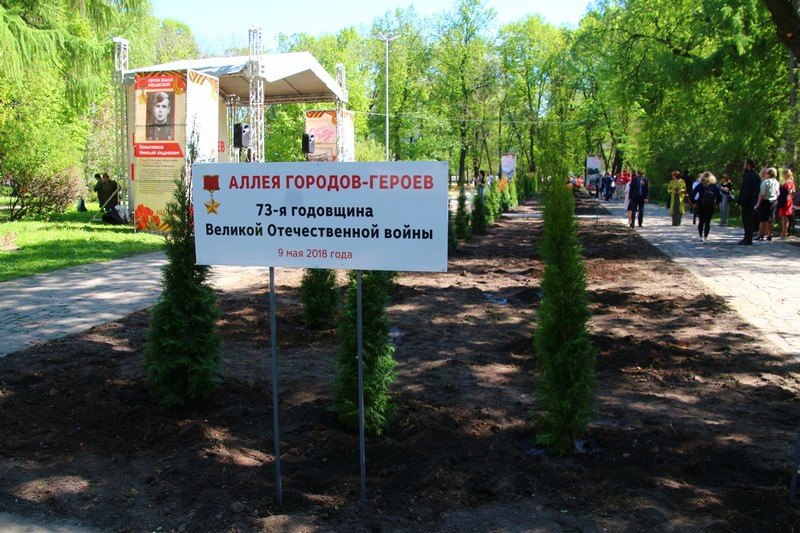 Начало    тропы -   слева  каштан,     справа  орех  маньчжурский 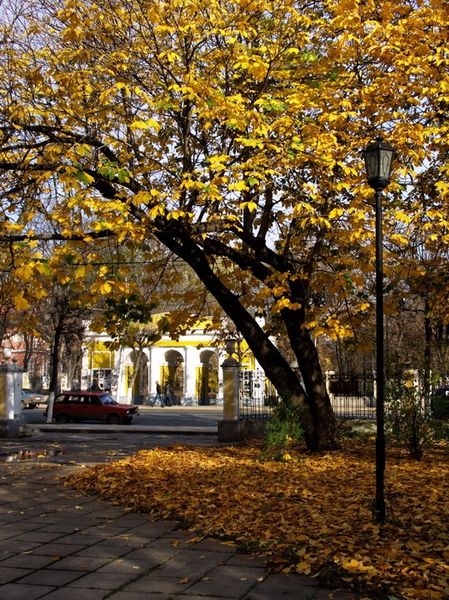 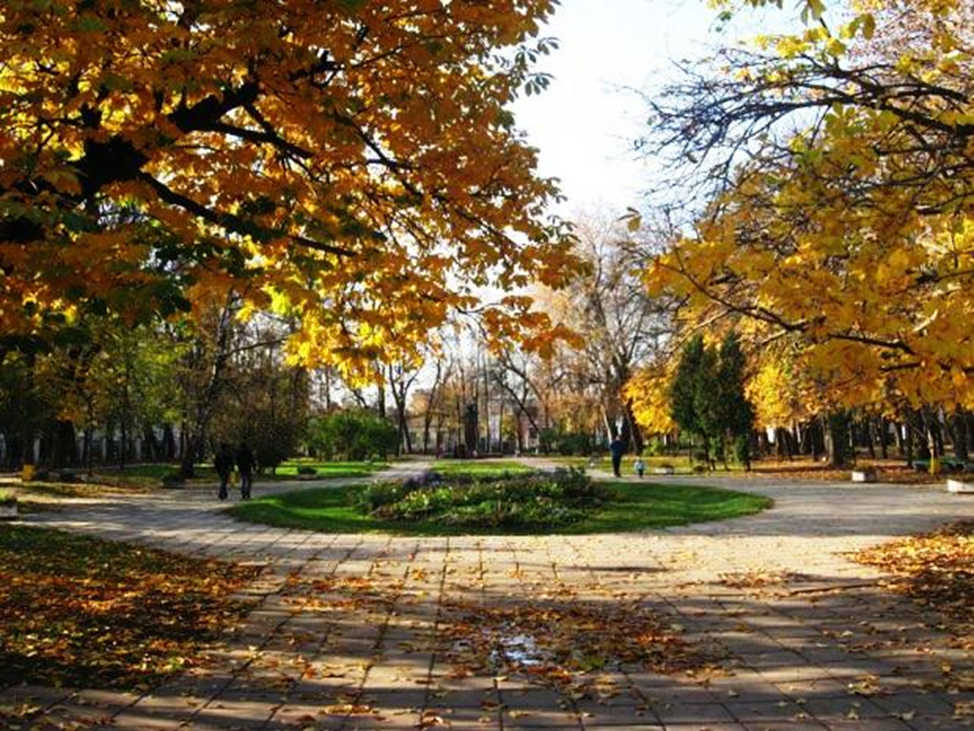                                      Клумба  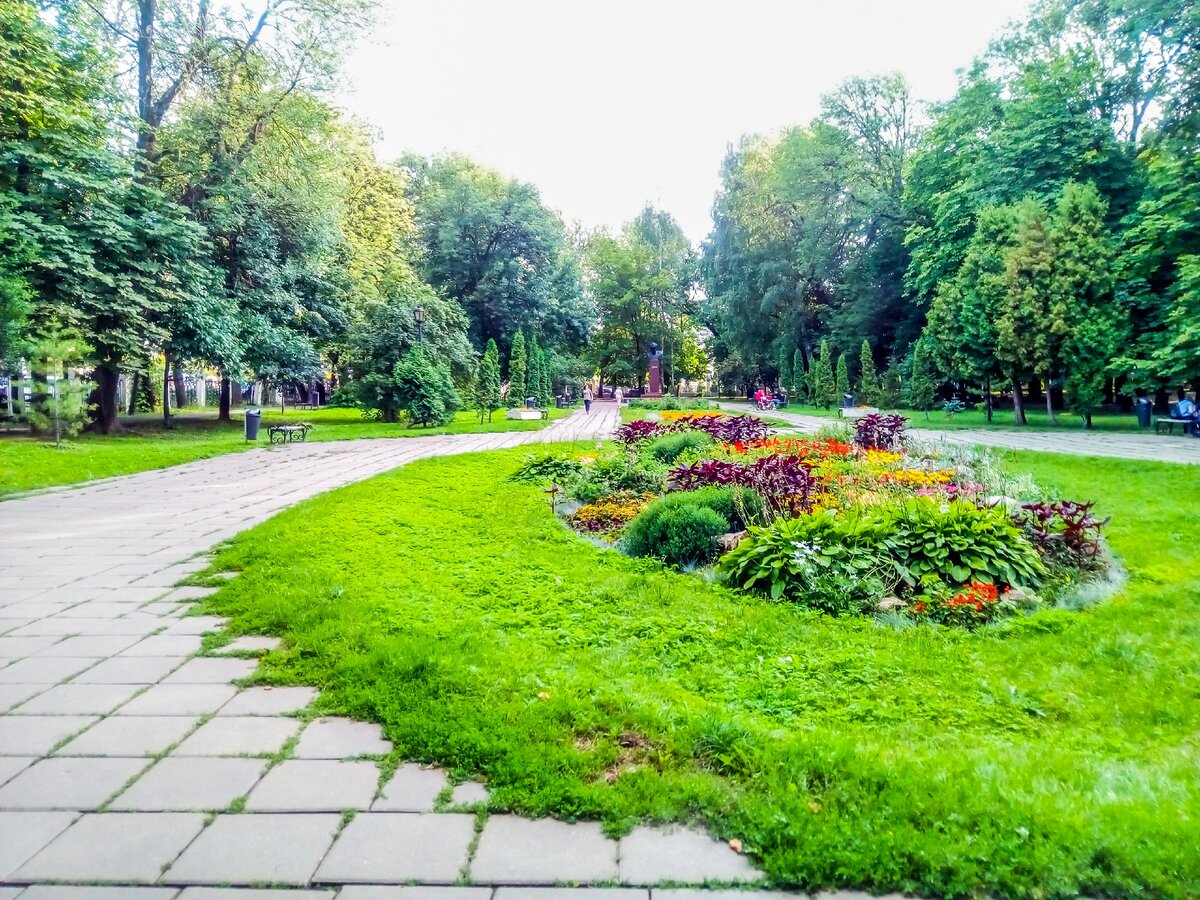 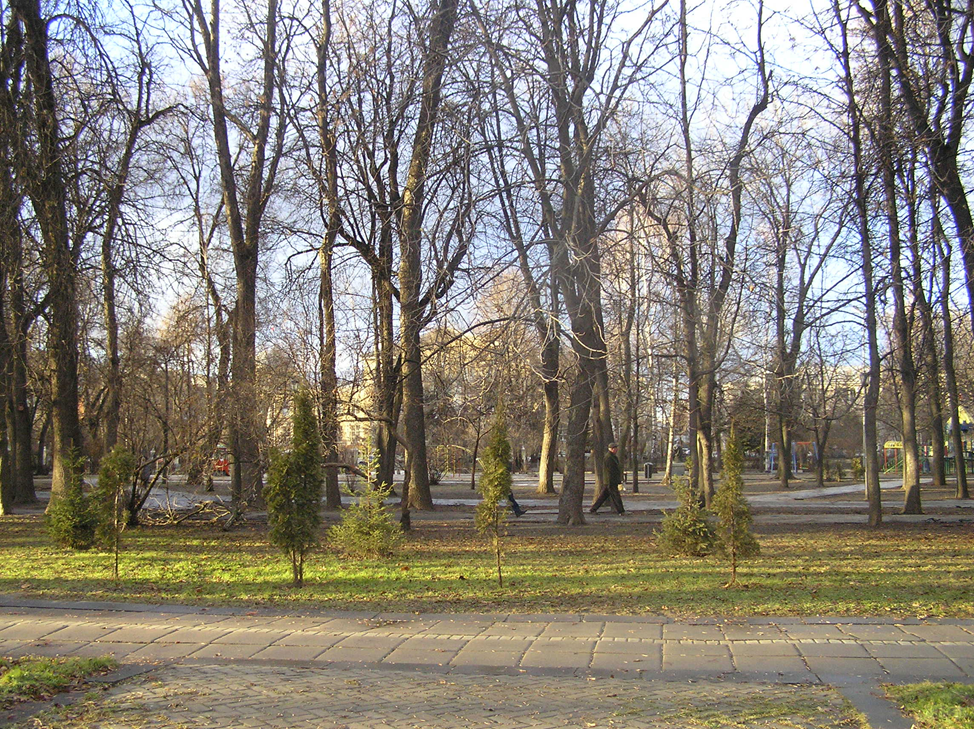 Аллея  выпускников Молодые  посадки туи  западной  и ели  европейской  вдоль тропыВыпускники  школ  Советского района  сажают ели 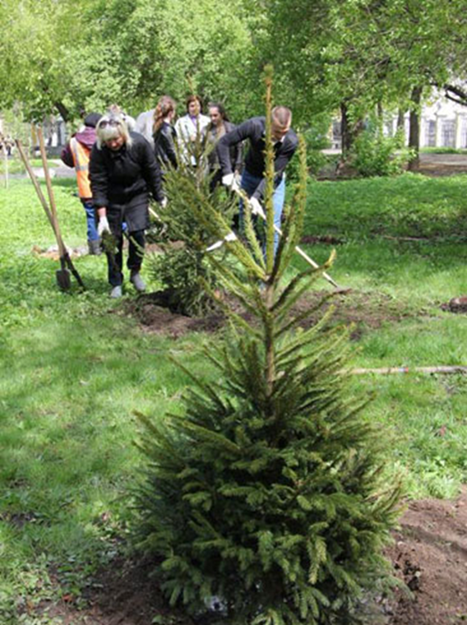 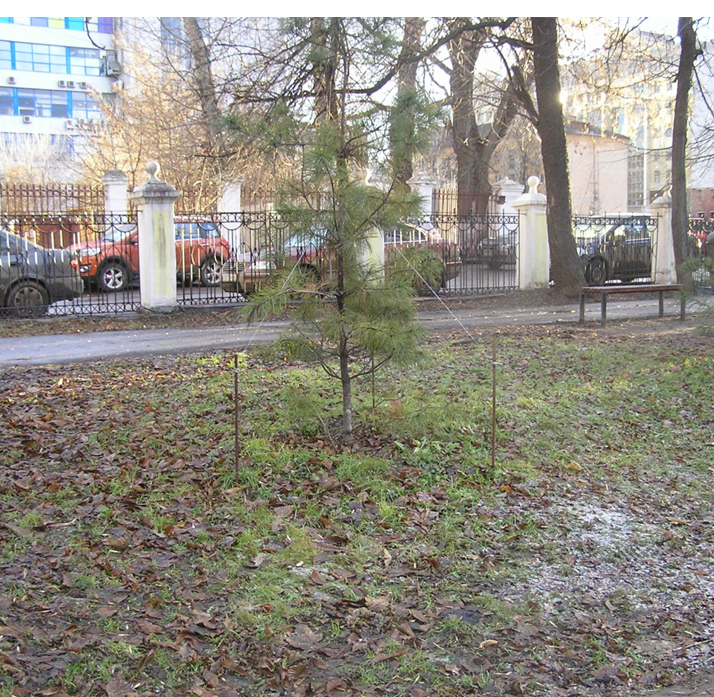 Сосна  ВеймутоваЗа памятником  любимые  деревья поэта   белая берёза  и  клён 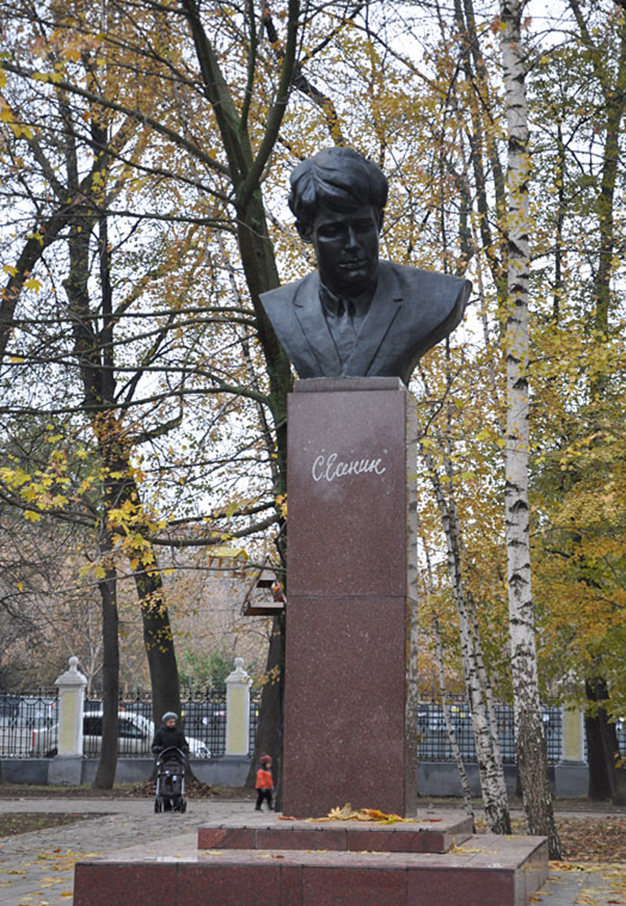 Ученики 3 класса у памятника С,А, Есенина в день его рожденья.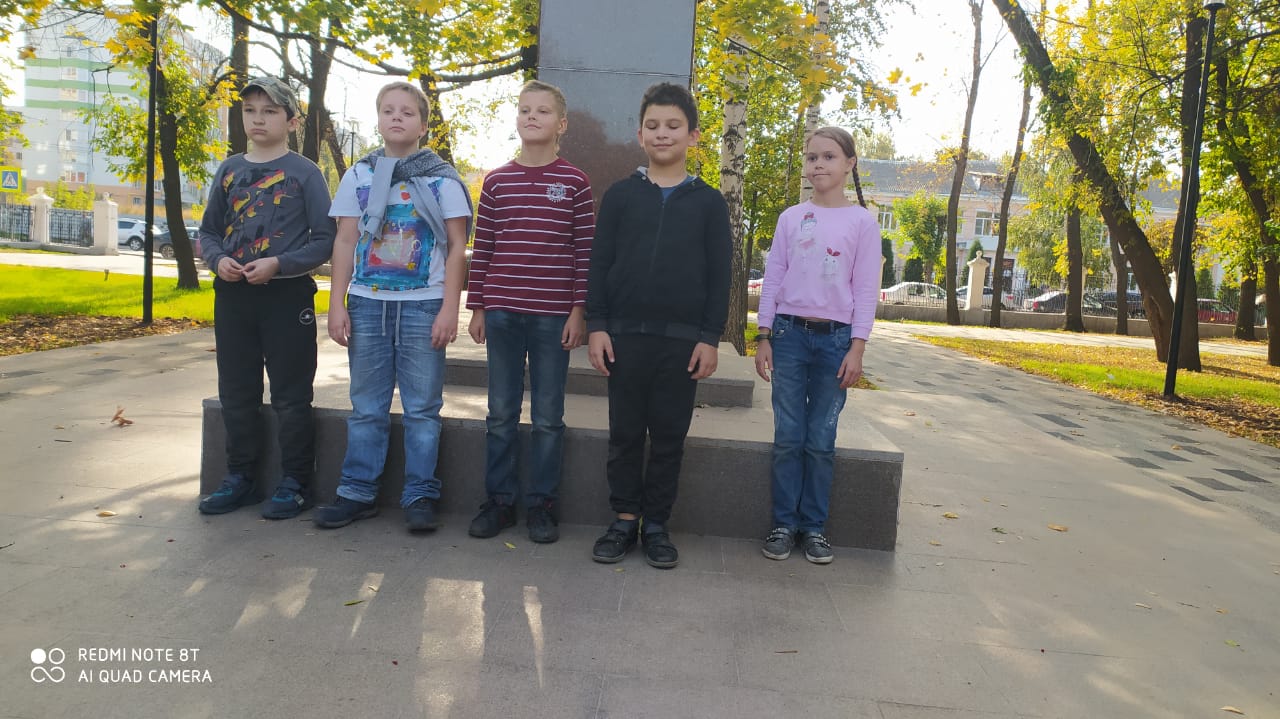 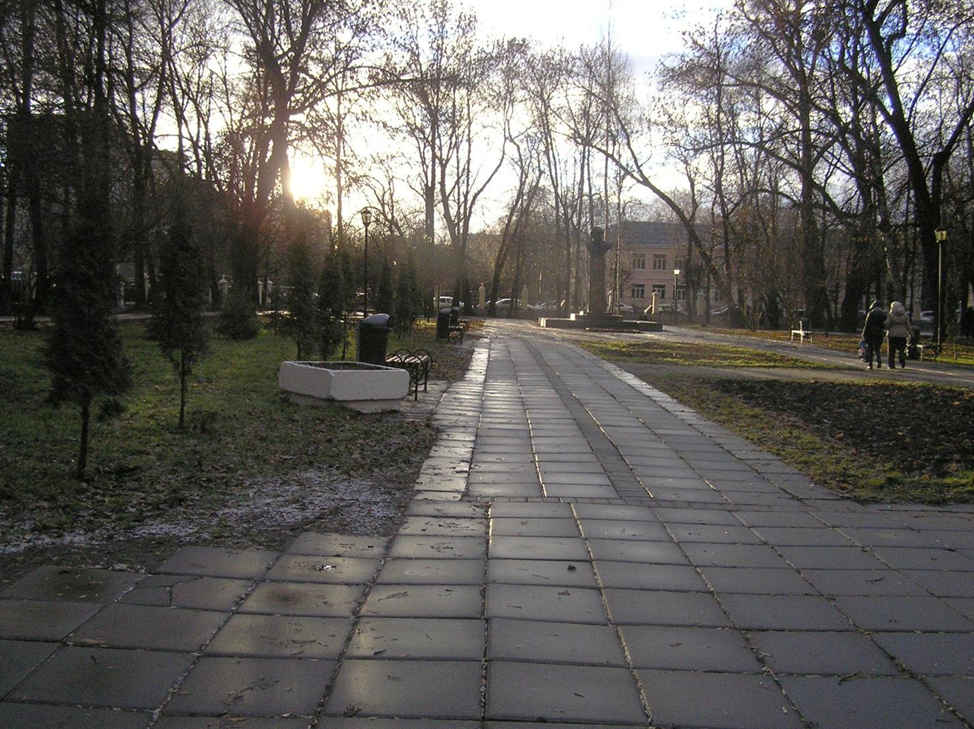 Тропа   поздней  осенью Сад камней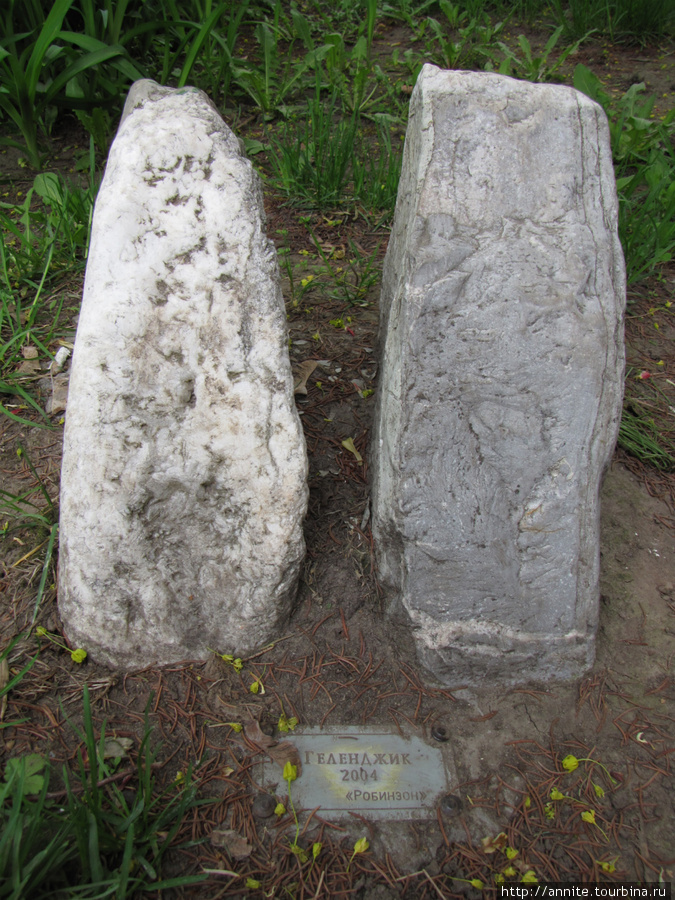 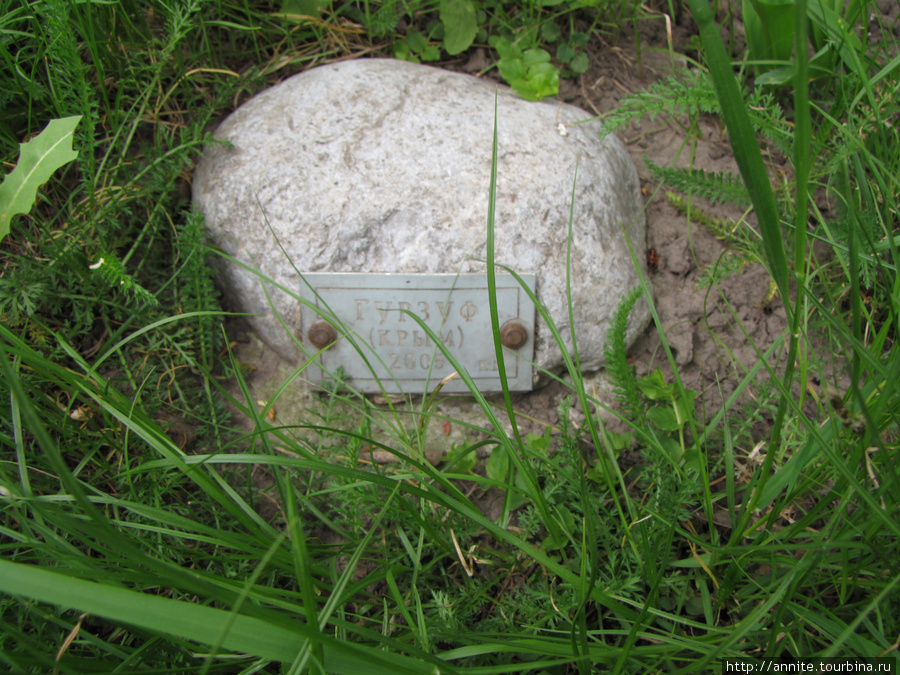 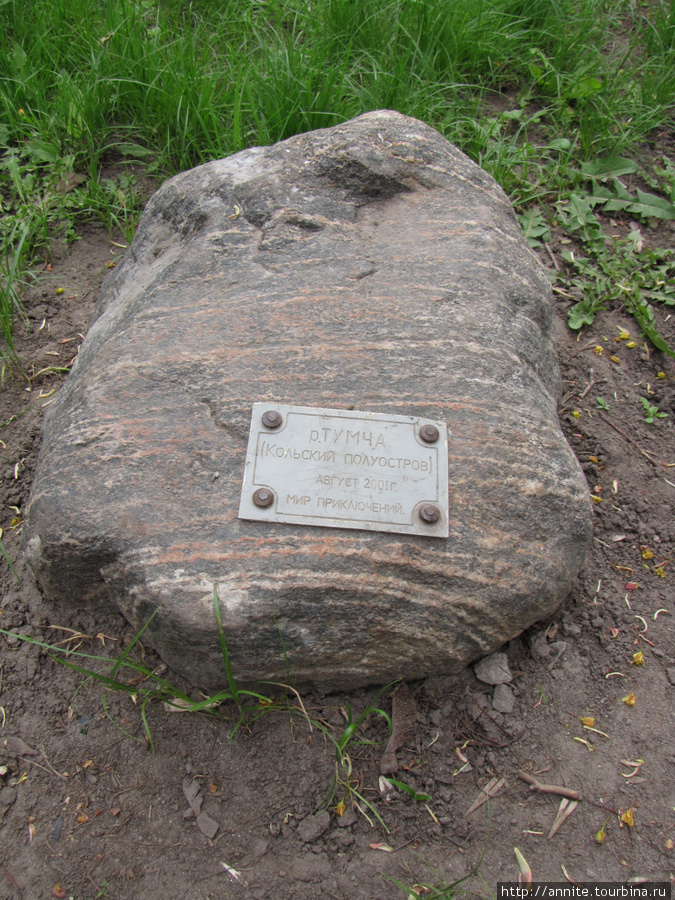 Литература Бёрд Р. Цветущие деревья и кустарники. – М. «АРТ-РОДНИК», 2003. – 160 с.Державина Т.Б. Экскурсии в природу.-М. «Мнемозина», 2010.-190 с.Заапартович Б.Б. и др. С любовью к природе.-М. «Педагогика».,1978.-232с.Измайлов И. В. И др.  Биологические экскурсии. – М. «Просвещение», 1983,– 224 с.Ильичёв. В. Д. Популярный  атлас-определитель. Птицы. – М. «Дрофа», 2010. – 318 с.Корабельников В. А. Краски природы.  – М. «Просвещение», 1989. – 160 с.Новиков В. С., Губанов И. А. Школьный атлас-определитель высших растений. – М. «Просвещение»,  1985. -239 с.Петров В. В. Лес и его жизнь. – М. . «Просвещение», 1986. –150 с.Плешаков А. А.  Зеленые страницы. – М. «Просвещение», 1995. -224 с.Плешаков А. А.  От земли до неба: атлас-определитель. – М. «Просвещение», 2009. -222 с.Райков Б. Е., Римский-Корсаков М. Н. – М. «Топикад», 1994. – 640 с.Учреждение: МАУ ДО «ДТДМ» г. Магнитогорска МАУ ДО «ДТДМ» г. Магнитогорска МАУ ДО «ДТДМ» г. МагнитогорскаАвторы проекта:Команда проекта:Кривошея ОльгаШишков АлександрБачал ВладанаРуководитель:Руководитель:Педагог дополнительного образованияБердникова Наталья геннадьевнаРуководитель:Педагог дополнительного образованияБердникова Наталья геннадьевнаБердникова наталья Геннадьевна